ЧЕРКАСЬКА ОБЛАСНА РАДАР І Ш Е Н Н Я20.12.2019  										№ 34-64/VIIПро обрання депутатівЧеркаської обласної радичленами постійнихкомісій обласної радиВідповідно до пункту 2 частини першої статті 43 Закону України
"Про місцеве самоврядування в Україні", абзацу першого частини другої
статті 20 Закону України "Про статус депутатів місцевих рад", Регламенту Черкаської обласної ради VII скликання, затвердженого рішенням обласної ради від 19.02.2016 № 3-3/VII (із змінами), Положення про постійні комісії обласної ради, затвердженого рішенням обласної ради від 19.02.2016 № 3-5/VII (із змінами), враховуючи заяви депутатів обласної ради ЛЕБЕДИНЦЯ С.М.
від 14.11.2019, ВЕЛЬБІВЦЯ О.І. від 28.11.2019, обласна рада в и р і ш и л а:1. Обрати депутата обласної ради ЛЕБЕДИНЦЯ Сергія Миколайовича членом постійної комісії обласної ради з питань регламенту, місцевого самоврядування, забезпечення правопорядку та захисту прав людини згідно
з поданою заявою.2. Обрати депутата обласної ради ВЕЛЬБІВЦЯ Олександра Івановича членом постійної комісії обласної ради з питань соціально-економічного розвитку, бюджету та фінансів згідно з поданою заявою.Голова									А. ПІДГОРНИЙ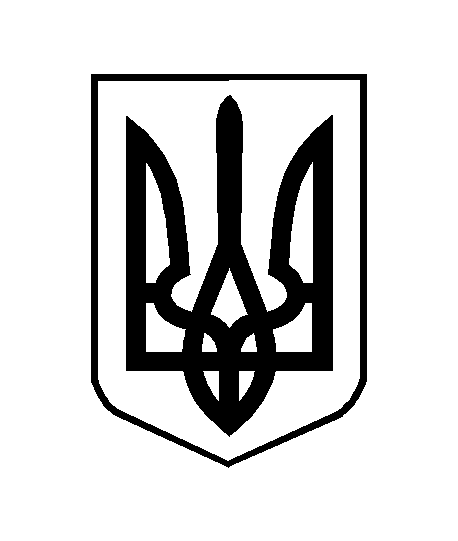 